Nationality		:	IndianDate of Birth		:	8th March 1982Marital Stutus		:	MarriedLanguages		:	English & Hindi Will furnish upon requestKishorM.COM, MBA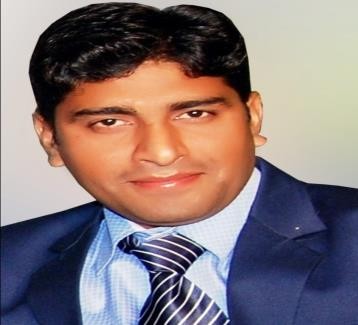 Accounts & Finance ProfessionalE-mail:  kishor.392342@2freemail.com KishorM.COM, MBAAccounts & Finance ProfessionalE-mail:  kishor.392342@2freemail.com KishorM.COM, MBAAccounts & Finance ProfessionalE-mail:  kishor.392342@2freemail.com KishorM.COM, MBAAccounts & Finance ProfessionalE-mail:  kishor.392342@2freemail.com KishorM.COM, MBAAccounts & Finance ProfessionalE-mail:  kishor.392342@2freemail.com KishorM.COM, MBAAccounts & Finance ProfessionalE-mail:  kishor.392342@2freemail.com KishorM.COM, MBAAccounts & Finance ProfessionalE-mail:  kishor.392342@2freemail.com KishorM.COM, MBAAccounts & Finance ProfessionalE-mail:  kishor.392342@2freemail.com KishorM.COM, MBAAccounts & Finance ProfessionalE-mail:  kishor.392342@2freemail.com Qualified professional with nearly10years of work experience in finance, general accounts and cash management. Skilled in Ensuring accurate financial recording, reporting, consolidation, accounts and variance analysis to ensure consistency and timely submission. Identify differences between projected and actual results. Dynamic, quick learner and hardworking team player with excellent communication, analytical and problem solving. Versed with Accounting packages -ERP Tally, Busy ,Logic plus MS Office applications.STRENGTHSQualified professional with nearly10years of work experience in finance, general accounts and cash management. Skilled in Ensuring accurate financial recording, reporting, consolidation, accounts and variance analysis to ensure consistency and timely submission. Identify differences between projected and actual results. Dynamic, quick learner and hardworking team player with excellent communication, analytical and problem solving. Versed with Accounting packages -ERP Tally, Busy ,Logic plus MS Office applications.STRENGTHSQualified professional with nearly10years of work experience in finance, general accounts and cash management. Skilled in Ensuring accurate financial recording, reporting, consolidation, accounts and variance analysis to ensure consistency and timely submission. Identify differences between projected and actual results. Dynamic, quick learner and hardworking team player with excellent communication, analytical and problem solving. Versed with Accounting packages -ERP Tally, Busy ,Logic plus MS Office applications.STRENGTHSQualified professional with nearly10years of work experience in finance, general accounts and cash management. Skilled in Ensuring accurate financial recording, reporting, consolidation, accounts and variance analysis to ensure consistency and timely submission. Identify differences between projected and actual results. Dynamic, quick learner and hardworking team player with excellent communication, analytical and problem solving. Versed with Accounting packages -ERP Tally, Busy ,Logic plus MS Office applications.STRENGTHSQualified professional with nearly10years of work experience in finance, general accounts and cash management. Skilled in Ensuring accurate financial recording, reporting, consolidation, accounts and variance analysis to ensure consistency and timely submission. Identify differences between projected and actual results. Dynamic, quick learner and hardworking team player with excellent communication, analytical and problem solving. Versed with Accounting packages -ERP Tally, Busy ,Logic plus MS Office applications.STRENGTHSQualified professional with nearly10years of work experience in finance, general accounts and cash management. Skilled in Ensuring accurate financial recording, reporting, consolidation, accounts and variance analysis to ensure consistency and timely submission. Identify differences between projected and actual results. Dynamic, quick learner and hardworking team player with excellent communication, analytical and problem solving. Versed with Accounting packages -ERP Tally, Busy ,Logic plus MS Office applications.STRENGTHSQualified professional with nearly10years of work experience in finance, general accounts and cash management. Skilled in Ensuring accurate financial recording, reporting, consolidation, accounts and variance analysis to ensure consistency and timely submission. Identify differences between projected and actual results. Dynamic, quick learner and hardworking team player with excellent communication, analytical and problem solving. Versed with Accounting packages -ERP Tally, Busy ,Logic plus MS Office applications.STRENGTHSQualified professional with nearly10years of work experience in finance, general accounts and cash management. Skilled in Ensuring accurate financial recording, reporting, consolidation, accounts and variance analysis to ensure consistency and timely submission. Identify differences between projected and actual results. Dynamic, quick learner and hardworking team player with excellent communication, analytical and problem solving. Versed with Accounting packages -ERP Tally, Busy ,Logic plus MS Office applications.STRENGTHSQualified professional with nearly10years of work experience in finance, general accounts and cash management. Skilled in Ensuring accurate financial recording, reporting, consolidation, accounts and variance analysis to ensure consistency and timely submission. Identify differences between projected and actual results. Dynamic, quick learner and hardworking team player with excellent communication, analytical and problem solving. Versed with Accounting packages -ERP Tally, Busy ,Logic plus MS Office applications.STRENGTHSQualified professional with nearly10years of work experience in finance, general accounts and cash management. Skilled in Ensuring accurate financial recording, reporting, consolidation, accounts and variance analysis to ensure consistency and timely submission. Identify differences between projected and actual results. Dynamic, quick learner and hardworking team player with excellent communication, analytical and problem solving. Versed with Accounting packages -ERP Tally, Busy ,Logic plus MS Office applications.STRENGTHSQualified professional with nearly10years of work experience in finance, general accounts and cash management. Skilled in Ensuring accurate financial recording, reporting, consolidation, accounts and variance analysis to ensure consistency and timely submission. Identify differences between projected and actual results. Dynamic, quick learner and hardworking team player with excellent communication, analytical and problem solving. Versed with Accounting packages -ERP Tally, Busy ,Logic plus MS Office applications.STRENGTHS10+ years’ experience in the professionResponsible – Dedicated– Goal orientedGood analytical & problem solving skillsPerform efficiently under work pressure10+ years’ experience in the professionResponsible – Dedicated– Goal orientedGood analytical & problem solving skillsPerform efficiently under work pressure10+ years’ experience in the professionResponsible – Dedicated– Goal orientedGood analytical & problem solving skillsPerform efficiently under work pressure10+ years’ experience in the professionResponsible – Dedicated– Goal orientedGood analytical & problem solving skillsPerform efficiently under work pressure10+ years’ experience in the professionResponsible – Dedicated– Goal orientedGood analytical & problem solving skillsPerform efficiently under work pressureFinancially Astute & Computer LiterateStore ManagementAdministration of site ProjectEnsure Labour compliance ActFinancially Astute & Computer LiterateStore ManagementAdministration of site ProjectEnsure Labour compliance ActFinancially Astute & Computer LiterateStore ManagementAdministration of site ProjectEnsure Labour compliance ActFinancially Astute & Computer LiterateStore ManagementAdministration of site ProjectEnsure Labour compliance ActFinancially Astute & Computer LiterateStore ManagementAdministration of site ProjectEnsure Labour compliance ActFinancially Astute & Computer LiterateStore ManagementAdministration of site ProjectEnsure Labour compliance ActMaster of Business Administration 	Indian School of Business Management & Administration Ludhiana (PB) , IndiaMaster of Commerce                                                                                                                                                                                      Himachal Pradesh University Shimla, IndiaMaster of Business Administration 	Indian School of Business Management & Administration Ludhiana (PB) , IndiaMaster of Commerce                                                                                                                                                                                      Himachal Pradesh University Shimla, IndiaMaster of Business Administration 	Indian School of Business Management & Administration Ludhiana (PB) , IndiaMaster of Commerce                                                                                                                                                                                      Himachal Pradesh University Shimla, IndiaMaster of Business Administration 	Indian School of Business Management & Administration Ludhiana (PB) , IndiaMaster of Commerce                                                                                                                                                                                      Himachal Pradesh University Shimla, IndiaMaster of Business Administration 	Indian School of Business Management & Administration Ludhiana (PB) , IndiaMaster of Commerce                                                                                                                                                                                      Himachal Pradesh University Shimla, IndiaMaster of Business Administration 	Indian School of Business Management & Administration Ludhiana (PB) , IndiaMaster of Commerce                                                                                                                                                                                      Himachal Pradesh University Shimla, IndiaMaster of Business Administration 	Indian School of Business Management & Administration Ludhiana (PB) , IndiaMaster of Commerce                                                                                                                                                                                      Himachal Pradesh University Shimla, IndiaMaster of Business Administration 	Indian School of Business Management & Administration Ludhiana (PB) , IndiaMaster of Commerce                                                                                                                                                                                      Himachal Pradesh University Shimla, IndiaMaster of Business Administration 	Indian School of Business Management & Administration Ludhiana (PB) , IndiaMaster of Commerce                                                                                                                                                                                      Himachal Pradesh University Shimla, IndiaMaster of Business Administration 	Indian School of Business Management & Administration Ludhiana (PB) , IndiaMaster of Commerce                                                                                                                                                                                      Himachal Pradesh University Shimla, India201320082004Bachelor of CommerceHimachal Pradesh University Shimla, IndiaBachelor of CommerceHimachal Pradesh University Shimla, IndiaBachelor of CommerceHimachal Pradesh University Shimla, IndiaBachelor of CommerceHimachal Pradesh University Shimla, IndiaBachelor of CommerceHimachal Pradesh University Shimla, IndiaBachelor of CommerceHimachal Pradesh University Shimla, IndiaBachelor of CommerceHimachal Pradesh University Shimla, IndiaBachelor of CommerceHimachal Pradesh University Shimla, IndiaBachelor of CommerceHimachal Pradesh University Shimla, IndiaBachelor of CommerceHimachal Pradesh University Shimla, India201320082004Tally Financial Accounting  Certification Institute of Amass Education, Hamirpur ,(H.P), IndiaTally Financial Accounting  Certification Institute of Amass Education, Hamirpur ,(H.P), IndiaTally Financial Accounting  Certification Institute of Amass Education, Hamirpur ,(H.P), IndiaTally Financial Accounting  Certification Institute of Amass Education, Hamirpur ,(H.P), IndiaTally Financial Accounting  Certification Institute of Amass Education, Hamirpur ,(H.P), IndiaTally Financial Accounting  Certification Institute of Amass Education, Hamirpur ,(H.P), IndiaTally Financial Accounting  Certification Institute of Amass Education, Hamirpur ,(H.P), IndiaTally Financial Accounting  Certification Institute of Amass Education, Hamirpur ,(H.P), IndiaTally Financial Accounting  Certification Institute of Amass Education, Hamirpur ,(H.P), IndiaTally Financial Accounting  Certification Institute of Amass Education, Hamirpur ,(H.P), India2006Gained comprehensive knowledge and understanding of the entire Project commercial operations, their documentation requirement and subsequent accounting and reporting.Appreciation rewards by Management.Site Commercial Manager  (December 2010 to Present )                                                     Working as Site Commercial Manager in an  Energy Transmission ,765/400Kv AIS  Substation Project of M/S Khargone Transmission Limited/ SPGVL, Khandwa(MP),IndiaWorked as Site Commercial Manager  in a Energy Transmission 765Kv  Bay AIS Substation Project of M/S STERLITE POWER GRID VENTURE LTD  Dhule(MH), India.Worked as Site Commercial Manager in an Energy Transmission 400/220Kv SVC Substation Project of M/S POWERGRID CORPORATION OF INDIA LTD Kankroli (RJ) & 400/220Kv SVC Substation Project of POWERGRID CORPORATION OF INDIA LTD Ludhiana(PB.), India.Worked as Site Commercial In-charge in an Energy Transmission 400/220Kv Substation project of M/S POWERGRID CORPORATION OF INDIA LTD. Muzaffarpur -Bihar, India.Worked as Site Commercial In-charge in an Energy Transmission 400/220Kv Substation project of PSTCL in consultancy of POWERGRID CORPORATION OF INDIA LTD. Dhuri , (PB), India.AccountantEM PEE MOTOR LIMITEDPlot No -177 H, Industrial Area Ph-1. Chandigarh(From December 2008 to December 2010) It is a LTD Company dealer for TOYOTA, YAMAHA, and BPCL. Here I worked as Accountant.Apply fundamental knowledge of accounting principles and become acquainted with departmental processes and procedures.  Perform a variety of accounting functions including examination, analysis, maintenance, reconciliation and verification of financial records under direct supervision.Participate in costing, auditing, management activities.Work on computers programmed with accounting software to carry out assigned duties.  Assist Chief Accountant in accounts finalization, monthly book closing procedures and in preparing financial statements such as balance sheet and profit & loss statement.Liaise with , auditors, suppliers, and all third parties dealing with the company.Prepare and uphold confidentiality of correspondences, documents and reports.  Material Management and Store Management as per store guideline as per nature of goods.Ensure Labour compliance actMonitoring all types of expenses as per company policy/guidelineMS Office Suite Internet & E-mail Applications.Knowledge in accounting application Tally, Busy, Logic.Gained comprehensive knowledge and understanding of the entire Project commercial operations, their documentation requirement and subsequent accounting and reporting.Appreciation rewards by Management.Site Commercial Manager  (December 2010 to Present )                                                     Working as Site Commercial Manager in an  Energy Transmission ,765/400Kv AIS  Substation Project of M/S Khargone Transmission Limited/ SPGVL, Khandwa(MP),IndiaWorked as Site Commercial Manager  in a Energy Transmission 765Kv  Bay AIS Substation Project of M/S STERLITE POWER GRID VENTURE LTD  Dhule(MH), India.Worked as Site Commercial Manager in an Energy Transmission 400/220Kv SVC Substation Project of M/S POWERGRID CORPORATION OF INDIA LTD Kankroli (RJ) & 400/220Kv SVC Substation Project of POWERGRID CORPORATION OF INDIA LTD Ludhiana(PB.), India.Worked as Site Commercial In-charge in an Energy Transmission 400/220Kv Substation project of M/S POWERGRID CORPORATION OF INDIA LTD. Muzaffarpur -Bihar, India.Worked as Site Commercial In-charge in an Energy Transmission 400/220Kv Substation project of PSTCL in consultancy of POWERGRID CORPORATION OF INDIA LTD. Dhuri , (PB), India.AccountantEM PEE MOTOR LIMITEDPlot No -177 H, Industrial Area Ph-1. Chandigarh(From December 2008 to December 2010) It is a LTD Company dealer for TOYOTA, YAMAHA, and BPCL. Here I worked as Accountant.Apply fundamental knowledge of accounting principles and become acquainted with departmental processes and procedures.  Perform a variety of accounting functions including examination, analysis, maintenance, reconciliation and verification of financial records under direct supervision.Participate in costing, auditing, management activities.Work on computers programmed with accounting software to carry out assigned duties.  Assist Chief Accountant in accounts finalization, monthly book closing procedures and in preparing financial statements such as balance sheet and profit & loss statement.Liaise with , auditors, suppliers, and all third parties dealing with the company.Prepare and uphold confidentiality of correspondences, documents and reports.  Material Management and Store Management as per store guideline as per nature of goods.Ensure Labour compliance actMonitoring all types of expenses as per company policy/guidelineMS Office Suite Internet & E-mail Applications.Knowledge in accounting application Tally, Busy, Logic.Gained comprehensive knowledge and understanding of the entire Project commercial operations, their documentation requirement and subsequent accounting and reporting.Appreciation rewards by Management.Site Commercial Manager  (December 2010 to Present )                                                     Working as Site Commercial Manager in an  Energy Transmission ,765/400Kv AIS  Substation Project of M/S Khargone Transmission Limited/ SPGVL, Khandwa(MP),IndiaWorked as Site Commercial Manager  in a Energy Transmission 765Kv  Bay AIS Substation Project of M/S STERLITE POWER GRID VENTURE LTD  Dhule(MH), India.Worked as Site Commercial Manager in an Energy Transmission 400/220Kv SVC Substation Project of M/S POWERGRID CORPORATION OF INDIA LTD Kankroli (RJ) & 400/220Kv SVC Substation Project of POWERGRID CORPORATION OF INDIA LTD Ludhiana(PB.), India.Worked as Site Commercial In-charge in an Energy Transmission 400/220Kv Substation project of M/S POWERGRID CORPORATION OF INDIA LTD. Muzaffarpur -Bihar, India.Worked as Site Commercial In-charge in an Energy Transmission 400/220Kv Substation project of PSTCL in consultancy of POWERGRID CORPORATION OF INDIA LTD. Dhuri , (PB), India.AccountantEM PEE MOTOR LIMITEDPlot No -177 H, Industrial Area Ph-1. Chandigarh(From December 2008 to December 2010) It is a LTD Company dealer for TOYOTA, YAMAHA, and BPCL. Here I worked as Accountant.Apply fundamental knowledge of accounting principles and become acquainted with departmental processes and procedures.  Perform a variety of accounting functions including examination, analysis, maintenance, reconciliation and verification of financial records under direct supervision.Participate in costing, auditing, management activities.Work on computers programmed with accounting software to carry out assigned duties.  Assist Chief Accountant in accounts finalization, monthly book closing procedures and in preparing financial statements such as balance sheet and profit & loss statement.Liaise with , auditors, suppliers, and all third parties dealing with the company.Prepare and uphold confidentiality of correspondences, documents and reports.  Material Management and Store Management as per store guideline as per nature of goods.Ensure Labour compliance actMonitoring all types of expenses as per company policy/guidelineMS Office Suite Internet & E-mail Applications.Knowledge in accounting application Tally, Busy, Logic.Gained comprehensive knowledge and understanding of the entire Project commercial operations, their documentation requirement and subsequent accounting and reporting.Appreciation rewards by Management.Site Commercial Manager  (December 2010 to Present )                                                     Working as Site Commercial Manager in an  Energy Transmission ,765/400Kv AIS  Substation Project of M/S Khargone Transmission Limited/ SPGVL, Khandwa(MP),IndiaWorked as Site Commercial Manager  in a Energy Transmission 765Kv  Bay AIS Substation Project of M/S STERLITE POWER GRID VENTURE LTD  Dhule(MH), India.Worked as Site Commercial Manager in an Energy Transmission 400/220Kv SVC Substation Project of M/S POWERGRID CORPORATION OF INDIA LTD Kankroli (RJ) & 400/220Kv SVC Substation Project of POWERGRID CORPORATION OF INDIA LTD Ludhiana(PB.), India.Worked as Site Commercial In-charge in an Energy Transmission 400/220Kv Substation project of M/S POWERGRID CORPORATION OF INDIA LTD. Muzaffarpur -Bihar, India.Worked as Site Commercial In-charge in an Energy Transmission 400/220Kv Substation project of PSTCL in consultancy of POWERGRID CORPORATION OF INDIA LTD. Dhuri , (PB), India.AccountantEM PEE MOTOR LIMITEDPlot No -177 H, Industrial Area Ph-1. Chandigarh(From December 2008 to December 2010) It is a LTD Company dealer for TOYOTA, YAMAHA, and BPCL. Here I worked as Accountant.Apply fundamental knowledge of accounting principles and become acquainted with departmental processes and procedures.  Perform a variety of accounting functions including examination, analysis, maintenance, reconciliation and verification of financial records under direct supervision.Participate in costing, auditing, management activities.Work on computers programmed with accounting software to carry out assigned duties.  Assist Chief Accountant in accounts finalization, monthly book closing procedures and in preparing financial statements such as balance sheet and profit & loss statement.Liaise with , auditors, suppliers, and all third parties dealing with the company.Prepare and uphold confidentiality of correspondences, documents and reports.  Material Management and Store Management as per store guideline as per nature of goods.Ensure Labour compliance actMonitoring all types of expenses as per company policy/guidelineMS Office Suite Internet & E-mail Applications.Knowledge in accounting application Tally, Busy, Logic.Gained comprehensive knowledge and understanding of the entire Project commercial operations, their documentation requirement and subsequent accounting and reporting.Appreciation rewards by Management.Site Commercial Manager  (December 2010 to Present )                                                     Working as Site Commercial Manager in an  Energy Transmission ,765/400Kv AIS  Substation Project of M/S Khargone Transmission Limited/ SPGVL, Khandwa(MP),IndiaWorked as Site Commercial Manager  in a Energy Transmission 765Kv  Bay AIS Substation Project of M/S STERLITE POWER GRID VENTURE LTD  Dhule(MH), India.Worked as Site Commercial Manager in an Energy Transmission 400/220Kv SVC Substation Project of M/S POWERGRID CORPORATION OF INDIA LTD Kankroli (RJ) & 400/220Kv SVC Substation Project of POWERGRID CORPORATION OF INDIA LTD Ludhiana(PB.), India.Worked as Site Commercial In-charge in an Energy Transmission 400/220Kv Substation project of M/S POWERGRID CORPORATION OF INDIA LTD. Muzaffarpur -Bihar, India.Worked as Site Commercial In-charge in an Energy Transmission 400/220Kv Substation project of PSTCL in consultancy of POWERGRID CORPORATION OF INDIA LTD. Dhuri , (PB), India.AccountantEM PEE MOTOR LIMITEDPlot No -177 H, Industrial Area Ph-1. Chandigarh(From December 2008 to December 2010) It is a LTD Company dealer for TOYOTA, YAMAHA, and BPCL. Here I worked as Accountant.Apply fundamental knowledge of accounting principles and become acquainted with departmental processes and procedures.  Perform a variety of accounting functions including examination, analysis, maintenance, reconciliation and verification of financial records under direct supervision.Participate in costing, auditing, management activities.Work on computers programmed with accounting software to carry out assigned duties.  Assist Chief Accountant in accounts finalization, monthly book closing procedures and in preparing financial statements such as balance sheet and profit & loss statement.Liaise with , auditors, suppliers, and all third parties dealing with the company.Prepare and uphold confidentiality of correspondences, documents and reports.  Material Management and Store Management as per store guideline as per nature of goods.Ensure Labour compliance actMonitoring all types of expenses as per company policy/guidelineMS Office Suite Internet & E-mail Applications.Knowledge in accounting application Tally, Busy, Logic.Gained comprehensive knowledge and understanding of the entire Project commercial operations, their documentation requirement and subsequent accounting and reporting.Appreciation rewards by Management.Site Commercial Manager  (December 2010 to Present )                                                     Working as Site Commercial Manager in an  Energy Transmission ,765/400Kv AIS  Substation Project of M/S Khargone Transmission Limited/ SPGVL, Khandwa(MP),IndiaWorked as Site Commercial Manager  in a Energy Transmission 765Kv  Bay AIS Substation Project of M/S STERLITE POWER GRID VENTURE LTD  Dhule(MH), India.Worked as Site Commercial Manager in an Energy Transmission 400/220Kv SVC Substation Project of M/S POWERGRID CORPORATION OF INDIA LTD Kankroli (RJ) & 400/220Kv SVC Substation Project of POWERGRID CORPORATION OF INDIA LTD Ludhiana(PB.), India.Worked as Site Commercial In-charge in an Energy Transmission 400/220Kv Substation project of M/S POWERGRID CORPORATION OF INDIA LTD. Muzaffarpur -Bihar, India.Worked as Site Commercial In-charge in an Energy Transmission 400/220Kv Substation project of PSTCL in consultancy of POWERGRID CORPORATION OF INDIA LTD. Dhuri , (PB), India.AccountantEM PEE MOTOR LIMITEDPlot No -177 H, Industrial Area Ph-1. Chandigarh(From December 2008 to December 2010) It is a LTD Company dealer for TOYOTA, YAMAHA, and BPCL. Here I worked as Accountant.Apply fundamental knowledge of accounting principles and become acquainted with departmental processes and procedures.  Perform a variety of accounting functions including examination, analysis, maintenance, reconciliation and verification of financial records under direct supervision.Participate in costing, auditing, management activities.Work on computers programmed with accounting software to carry out assigned duties.  Assist Chief Accountant in accounts finalization, monthly book closing procedures and in preparing financial statements such as balance sheet and profit & loss statement.Liaise with , auditors, suppliers, and all third parties dealing with the company.Prepare and uphold confidentiality of correspondences, documents and reports.  Material Management and Store Management as per store guideline as per nature of goods.Ensure Labour compliance actMonitoring all types of expenses as per company policy/guidelineMS Office Suite Internet & E-mail Applications.Knowledge in accounting application Tally, Busy, Logic.Gained comprehensive knowledge and understanding of the entire Project commercial operations, their documentation requirement and subsequent accounting and reporting.Appreciation rewards by Management.Site Commercial Manager  (December 2010 to Present )                                                     Working as Site Commercial Manager in an  Energy Transmission ,765/400Kv AIS  Substation Project of M/S Khargone Transmission Limited/ SPGVL, Khandwa(MP),IndiaWorked as Site Commercial Manager  in a Energy Transmission 765Kv  Bay AIS Substation Project of M/S STERLITE POWER GRID VENTURE LTD  Dhule(MH), India.Worked as Site Commercial Manager in an Energy Transmission 400/220Kv SVC Substation Project of M/S POWERGRID CORPORATION OF INDIA LTD Kankroli (RJ) & 400/220Kv SVC Substation Project of POWERGRID CORPORATION OF INDIA LTD Ludhiana(PB.), India.Worked as Site Commercial In-charge in an Energy Transmission 400/220Kv Substation project of M/S POWERGRID CORPORATION OF INDIA LTD. Muzaffarpur -Bihar, India.Worked as Site Commercial In-charge in an Energy Transmission 400/220Kv Substation project of PSTCL in consultancy of POWERGRID CORPORATION OF INDIA LTD. Dhuri , (PB), India.AccountantEM PEE MOTOR LIMITEDPlot No -177 H, Industrial Area Ph-1. Chandigarh(From December 2008 to December 2010) It is a LTD Company dealer for TOYOTA, YAMAHA, and BPCL. Here I worked as Accountant.Apply fundamental knowledge of accounting principles and become acquainted with departmental processes and procedures.  Perform a variety of accounting functions including examination, analysis, maintenance, reconciliation and verification of financial records under direct supervision.Participate in costing, auditing, management activities.Work on computers programmed with accounting software to carry out assigned duties.  Assist Chief Accountant in accounts finalization, monthly book closing procedures and in preparing financial statements such as balance sheet and profit & loss statement.Liaise with , auditors, suppliers, and all third parties dealing with the company.Prepare and uphold confidentiality of correspondences, documents and reports.  Material Management and Store Management as per store guideline as per nature of goods.Ensure Labour compliance actMonitoring all types of expenses as per company policy/guidelineMS Office Suite Internet & E-mail Applications.Knowledge in accounting application Tally, Busy, Logic.Gained comprehensive knowledge and understanding of the entire Project commercial operations, their documentation requirement and subsequent accounting and reporting.Appreciation rewards by Management.Site Commercial Manager  (December 2010 to Present )                                                     Working as Site Commercial Manager in an  Energy Transmission ,765/400Kv AIS  Substation Project of M/S Khargone Transmission Limited/ SPGVL, Khandwa(MP),IndiaWorked as Site Commercial Manager  in a Energy Transmission 765Kv  Bay AIS Substation Project of M/S STERLITE POWER GRID VENTURE LTD  Dhule(MH), India.Worked as Site Commercial Manager in an Energy Transmission 400/220Kv SVC Substation Project of M/S POWERGRID CORPORATION OF INDIA LTD Kankroli (RJ) & 400/220Kv SVC Substation Project of POWERGRID CORPORATION OF INDIA LTD Ludhiana(PB.), India.Worked as Site Commercial In-charge in an Energy Transmission 400/220Kv Substation project of M/S POWERGRID CORPORATION OF INDIA LTD. Muzaffarpur -Bihar, India.Worked as Site Commercial In-charge in an Energy Transmission 400/220Kv Substation project of PSTCL in consultancy of POWERGRID CORPORATION OF INDIA LTD. Dhuri , (PB), India.AccountantEM PEE MOTOR LIMITEDPlot No -177 H, Industrial Area Ph-1. Chandigarh(From December 2008 to December 2010) It is a LTD Company dealer for TOYOTA, YAMAHA, and BPCL. Here I worked as Accountant.Apply fundamental knowledge of accounting principles and become acquainted with departmental processes and procedures.  Perform a variety of accounting functions including examination, analysis, maintenance, reconciliation and verification of financial records under direct supervision.Participate in costing, auditing, management activities.Work on computers programmed with accounting software to carry out assigned duties.  Assist Chief Accountant in accounts finalization, monthly book closing procedures and in preparing financial statements such as balance sheet and profit & loss statement.Liaise with , auditors, suppliers, and all third parties dealing with the company.Prepare and uphold confidentiality of correspondences, documents and reports.  Material Management and Store Management as per store guideline as per nature of goods.Ensure Labour compliance actMonitoring all types of expenses as per company policy/guidelineMS Office Suite Internet & E-mail Applications.Knowledge in accounting application Tally, Busy, Logic.Gained comprehensive knowledge and understanding of the entire Project commercial operations, their documentation requirement and subsequent accounting and reporting.Appreciation rewards by Management.Site Commercial Manager  (December 2010 to Present )                                                     Working as Site Commercial Manager in an  Energy Transmission ,765/400Kv AIS  Substation Project of M/S Khargone Transmission Limited/ SPGVL, Khandwa(MP),IndiaWorked as Site Commercial Manager  in a Energy Transmission 765Kv  Bay AIS Substation Project of M/S STERLITE POWER GRID VENTURE LTD  Dhule(MH), India.Worked as Site Commercial Manager in an Energy Transmission 400/220Kv SVC Substation Project of M/S POWERGRID CORPORATION OF INDIA LTD Kankroli (RJ) & 400/220Kv SVC Substation Project of POWERGRID CORPORATION OF INDIA LTD Ludhiana(PB.), India.Worked as Site Commercial In-charge in an Energy Transmission 400/220Kv Substation project of M/S POWERGRID CORPORATION OF INDIA LTD. Muzaffarpur -Bihar, India.Worked as Site Commercial In-charge in an Energy Transmission 400/220Kv Substation project of PSTCL in consultancy of POWERGRID CORPORATION OF INDIA LTD. Dhuri , (PB), India.AccountantEM PEE MOTOR LIMITEDPlot No -177 H, Industrial Area Ph-1. Chandigarh(From December 2008 to December 2010) It is a LTD Company dealer for TOYOTA, YAMAHA, and BPCL. Here I worked as Accountant.Apply fundamental knowledge of accounting principles and become acquainted with departmental processes and procedures.  Perform a variety of accounting functions including examination, analysis, maintenance, reconciliation and verification of financial records under direct supervision.Participate in costing, auditing, management activities.Work on computers programmed with accounting software to carry out assigned duties.  Assist Chief Accountant in accounts finalization, monthly book closing procedures and in preparing financial statements such as balance sheet and profit & loss statement.Liaise with , auditors, suppliers, and all third parties dealing with the company.Prepare and uphold confidentiality of correspondences, documents and reports.  Material Management and Store Management as per store guideline as per nature of goods.Ensure Labour compliance actMonitoring all types of expenses as per company policy/guidelineMS Office Suite Internet & E-mail Applications.Knowledge in accounting application Tally, Busy, Logic.Gained comprehensive knowledge and understanding of the entire Project commercial operations, their documentation requirement and subsequent accounting and reporting.Appreciation rewards by Management.Site Commercial Manager  (December 2010 to Present )                                                     Working as Site Commercial Manager in an  Energy Transmission ,765/400Kv AIS  Substation Project of M/S Khargone Transmission Limited/ SPGVL, Khandwa(MP),IndiaWorked as Site Commercial Manager  in a Energy Transmission 765Kv  Bay AIS Substation Project of M/S STERLITE POWER GRID VENTURE LTD  Dhule(MH), India.Worked as Site Commercial Manager in an Energy Transmission 400/220Kv SVC Substation Project of M/S POWERGRID CORPORATION OF INDIA LTD Kankroli (RJ) & 400/220Kv SVC Substation Project of POWERGRID CORPORATION OF INDIA LTD Ludhiana(PB.), India.Worked as Site Commercial In-charge in an Energy Transmission 400/220Kv Substation project of M/S POWERGRID CORPORATION OF INDIA LTD. Muzaffarpur -Bihar, India.Worked as Site Commercial In-charge in an Energy Transmission 400/220Kv Substation project of PSTCL in consultancy of POWERGRID CORPORATION OF INDIA LTD. Dhuri , (PB), India.AccountantEM PEE MOTOR LIMITEDPlot No -177 H, Industrial Area Ph-1. Chandigarh(From December 2008 to December 2010) It is a LTD Company dealer for TOYOTA, YAMAHA, and BPCL. Here I worked as Accountant.Apply fundamental knowledge of accounting principles and become acquainted with departmental processes and procedures.  Perform a variety of accounting functions including examination, analysis, maintenance, reconciliation and verification of financial records under direct supervision.Participate in costing, auditing, management activities.Work on computers programmed with accounting software to carry out assigned duties.  Assist Chief Accountant in accounts finalization, monthly book closing procedures and in preparing financial statements such as balance sheet and profit & loss statement.Liaise with , auditors, suppliers, and all third parties dealing with the company.Prepare and uphold confidentiality of correspondences, documents and reports.  Material Management and Store Management as per store guideline as per nature of goods.Ensure Labour compliance actMonitoring all types of expenses as per company policy/guidelineMS Office Suite Internet & E-mail Applications.Knowledge in accounting application Tally, Busy, Logic.Gained comprehensive knowledge and understanding of the entire Project commercial operations, their documentation requirement and subsequent accounting and reporting.Appreciation rewards by Management.Site Commercial Manager  (December 2010 to Present )                                                     Working as Site Commercial Manager in an  Energy Transmission ,765/400Kv AIS  Substation Project of M/S Khargone Transmission Limited/ SPGVL, Khandwa(MP),IndiaWorked as Site Commercial Manager  in a Energy Transmission 765Kv  Bay AIS Substation Project of M/S STERLITE POWER GRID VENTURE LTD  Dhule(MH), India.Worked as Site Commercial Manager in an Energy Transmission 400/220Kv SVC Substation Project of M/S POWERGRID CORPORATION OF INDIA LTD Kankroli (RJ) & 400/220Kv SVC Substation Project of POWERGRID CORPORATION OF INDIA LTD Ludhiana(PB.), India.Worked as Site Commercial In-charge in an Energy Transmission 400/220Kv Substation project of M/S POWERGRID CORPORATION OF INDIA LTD. Muzaffarpur -Bihar, India.Worked as Site Commercial In-charge in an Energy Transmission 400/220Kv Substation project of PSTCL in consultancy of POWERGRID CORPORATION OF INDIA LTD. Dhuri , (PB), India.AccountantEM PEE MOTOR LIMITEDPlot No -177 H, Industrial Area Ph-1. Chandigarh(From December 2008 to December 2010) It is a LTD Company dealer for TOYOTA, YAMAHA, and BPCL. Here I worked as Accountant.Apply fundamental knowledge of accounting principles and become acquainted with departmental processes and procedures.  Perform a variety of accounting functions including examination, analysis, maintenance, reconciliation and verification of financial records under direct supervision.Participate in costing, auditing, management activities.Work on computers programmed with accounting software to carry out assigned duties.  Assist Chief Accountant in accounts finalization, monthly book closing procedures and in preparing financial statements such as balance sheet and profit & loss statement.Liaise with , auditors, suppliers, and all third parties dealing with the company.Prepare and uphold confidentiality of correspondences, documents and reports.  Material Management and Store Management as per store guideline as per nature of goods.Ensure Labour compliance actMonitoring all types of expenses as per company policy/guidelineMS Office Suite Internet & E-mail Applications.Knowledge in accounting application Tally, Busy, Logic.